Lion’s Honor Adventure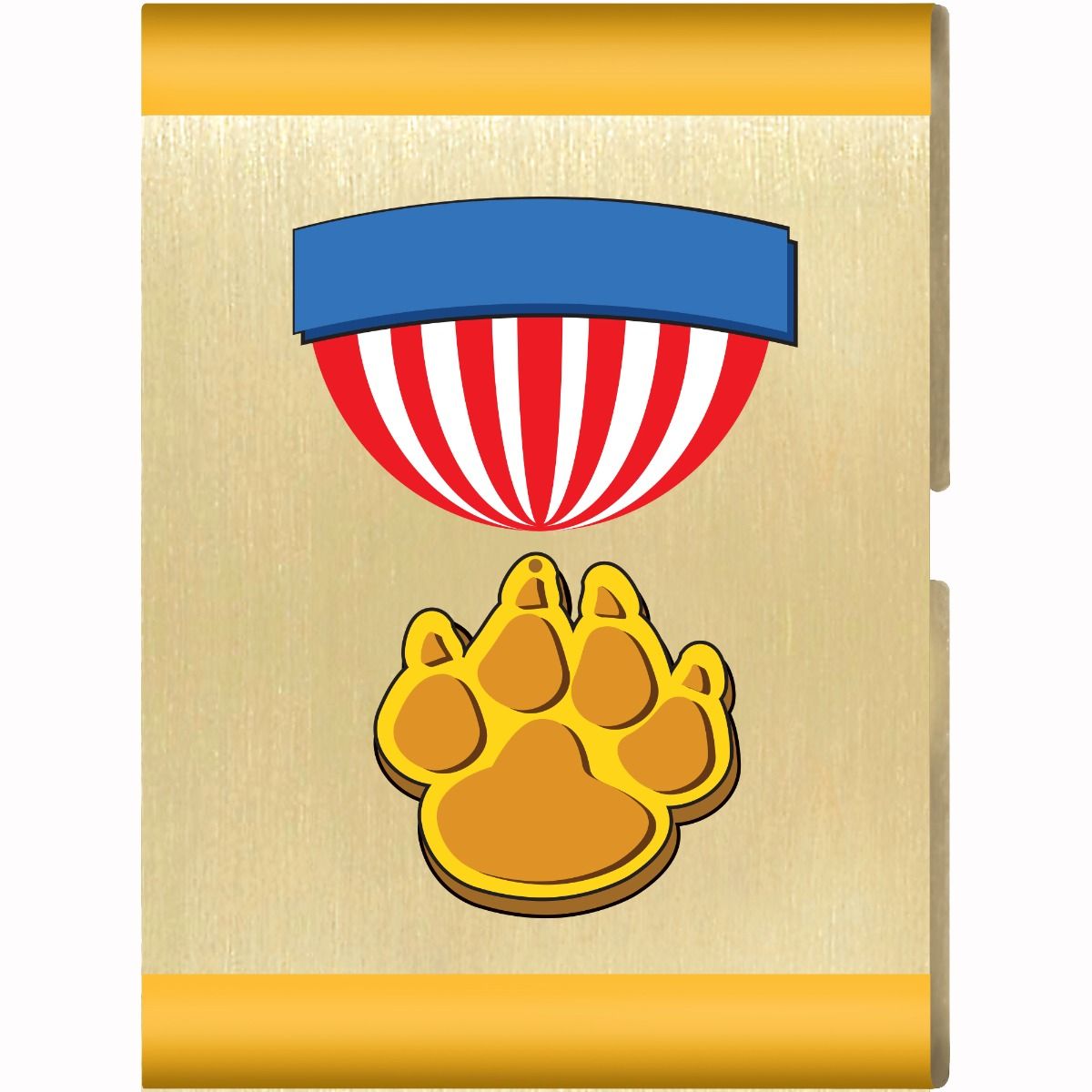 Material List
MaterialsCopies of Honor Adventure handout (page 3 below), one per adultCopy of Den Meeting Plan (page 2 below), one for leader(s)Name tags and SharpieCopies of pack calendarCub Scouts Poster Set with Scout Law, Scout Oath and Den Code of Conduct
(#621086 from Scout Shop)Blue tape or something to hang posters on wall 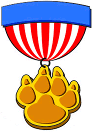 OptionalSnack and waterActivities for siblings (e.g., coloring books)Activity 1: Introduction GameBallActivity 3: Den PosterPosterSharpie – to prewrite message on poster (e.g., Meet the Lions)Washable markersWrap Up GameColored pencils, crayons or markersFew extra copies of Lion Adventure Book page 5 (for those who forget book).Supplemental Activities (can be sent home if meeting runs long)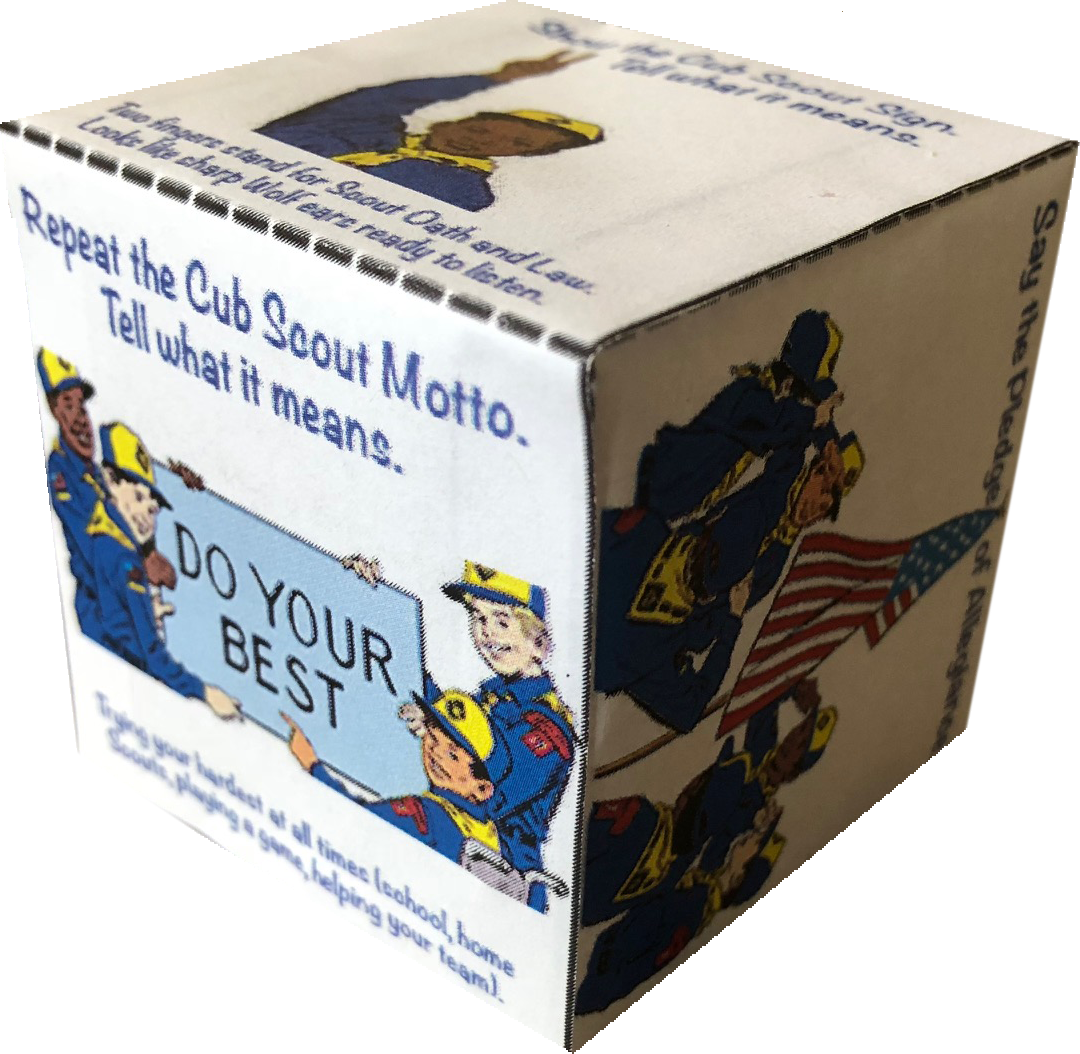 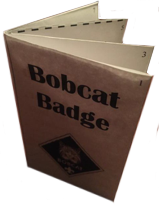 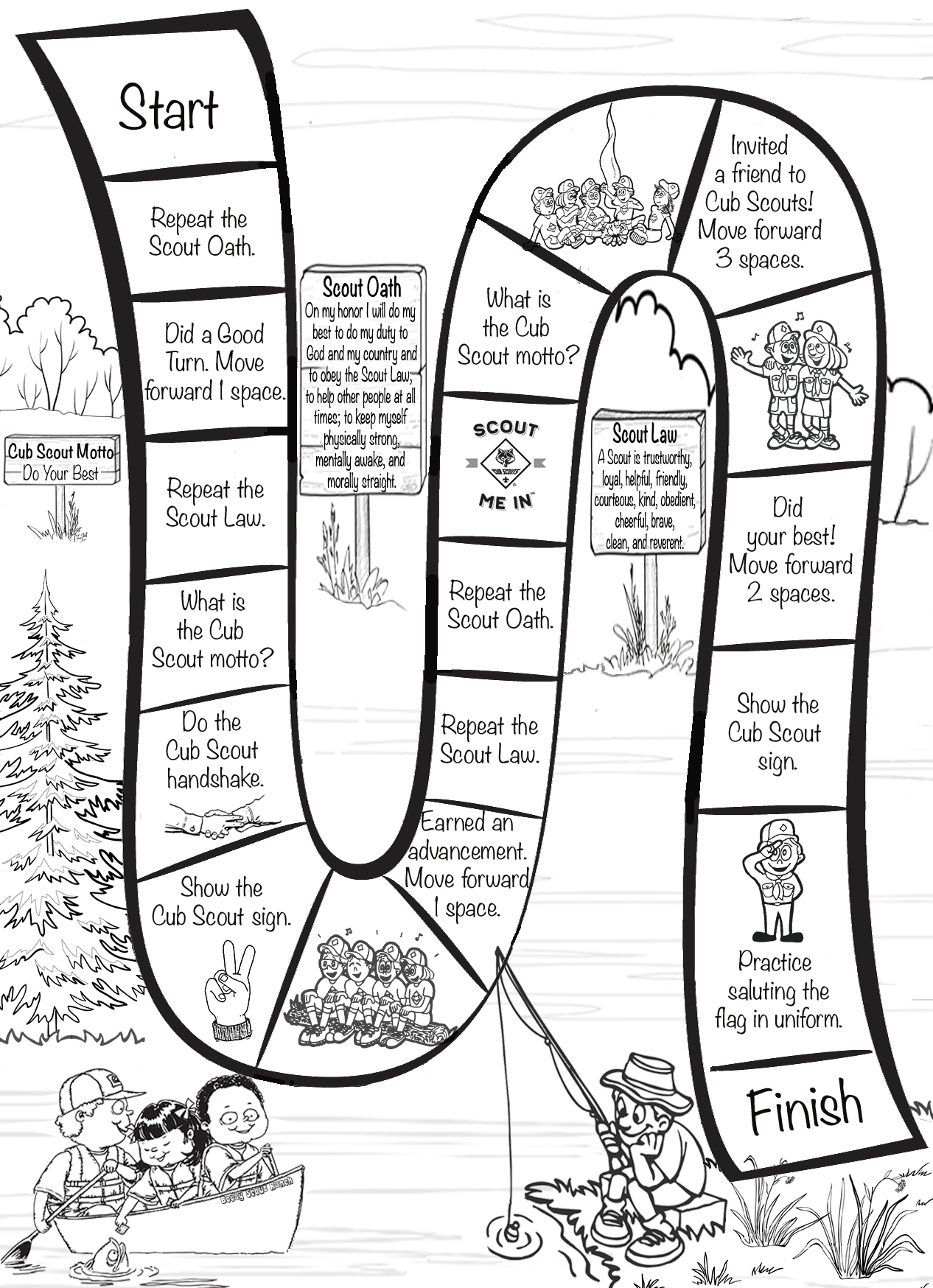 Den Meeting PlanLion’s Honor
GatheringLion Says gameOpeningGood conduct candlePledge, Scout Oath, Scout LawSing If You’re a Lion and You Know It (handout)Talk TimeExplain rules of behavior.  Good conduct candleAnnouncementsLion sharingMeeting plan (what to expect this meeting)Activities (page 29)Activity 1: Introduction GameActivity 2: Salute or Sign GameActivity 3: Den PosterWrap UpLion Adventure Book, page 5ClosingScout OathForm a circle with everyone putting their right hands in the middle.  On count of three, have Scouts raise hands and yell, “Do Your Best!”Honor AdventureIf You’re a Lion and You Know ItTune: If You’re Happy and You Know ItIf you’re a Lion and you know it, show your claws.If you’re a Lion and you know it, show your claws.If you’re a Lion and you know it, then your claws will surely show it.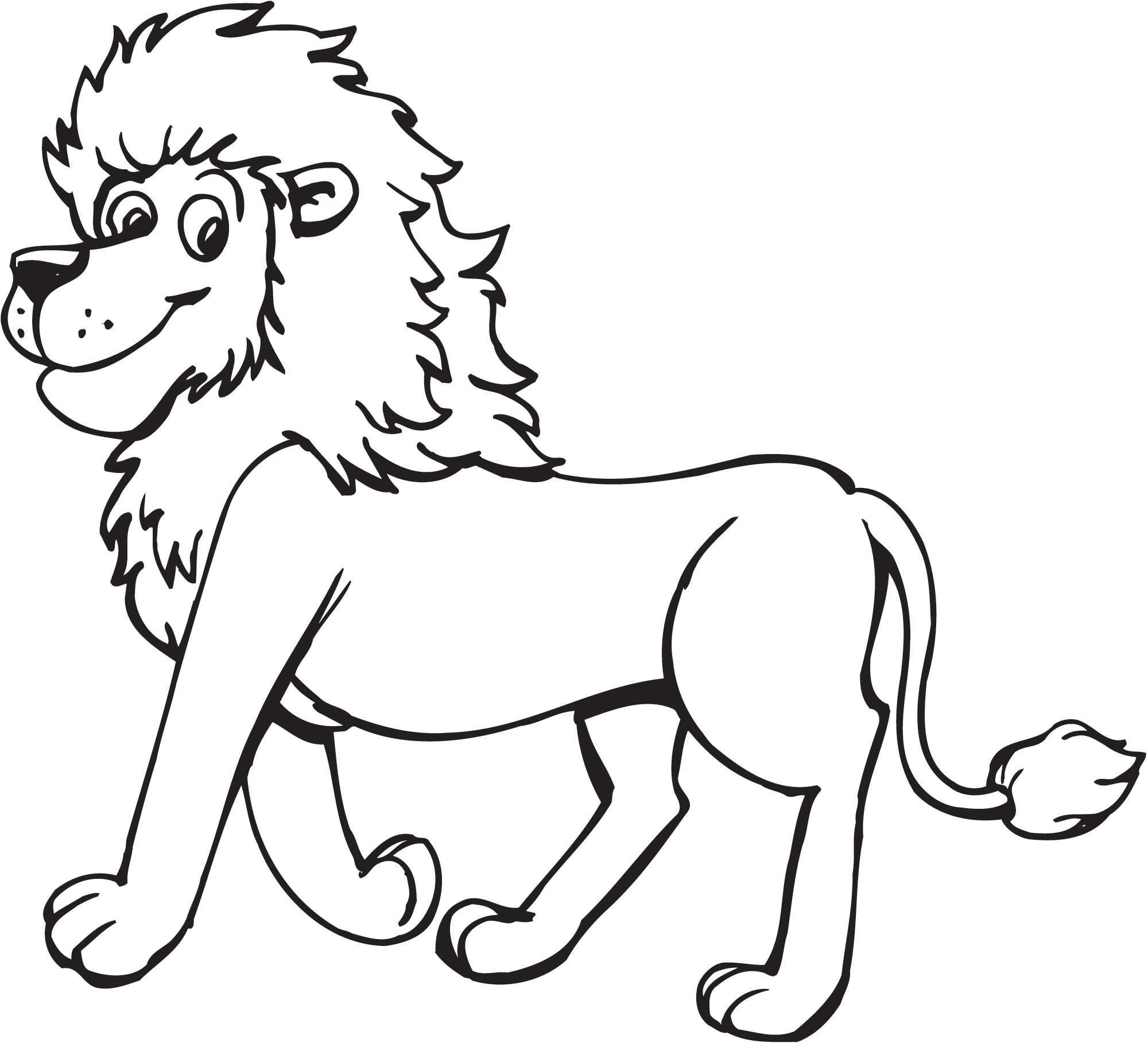 If you’re a Lion and you know it, show your claws.If you’re a Lion and you know it, show you’re strong.If you’re a Lion and you know it, show you’re strong.If you’re a Lion and you know it, then your strength will surely show it.If you’re a Lion and you know it, show you’re strong.If you’re a Lion and you know it, give a roar.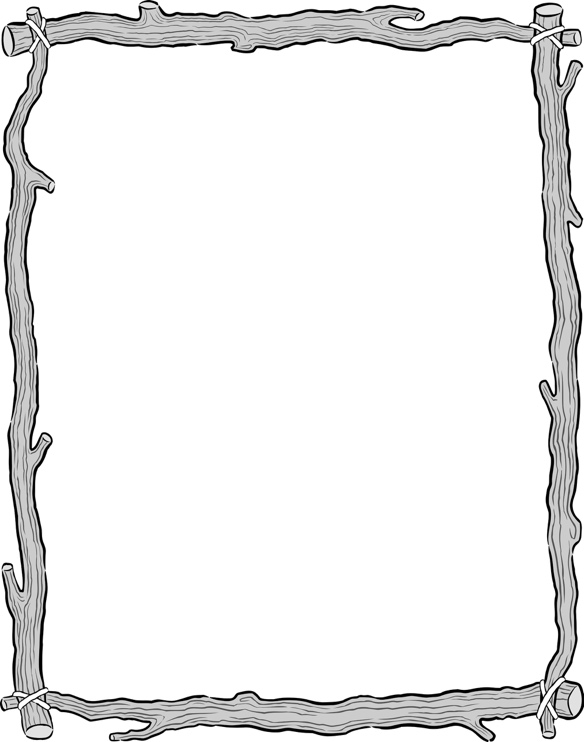 If you’re a Lion and you know it, give a roar.If you’re a Lion and you know it, then roaring will surely show it.If you’re a Lion and you know it, give a roar.If you’re a Lion and you know it, do all three.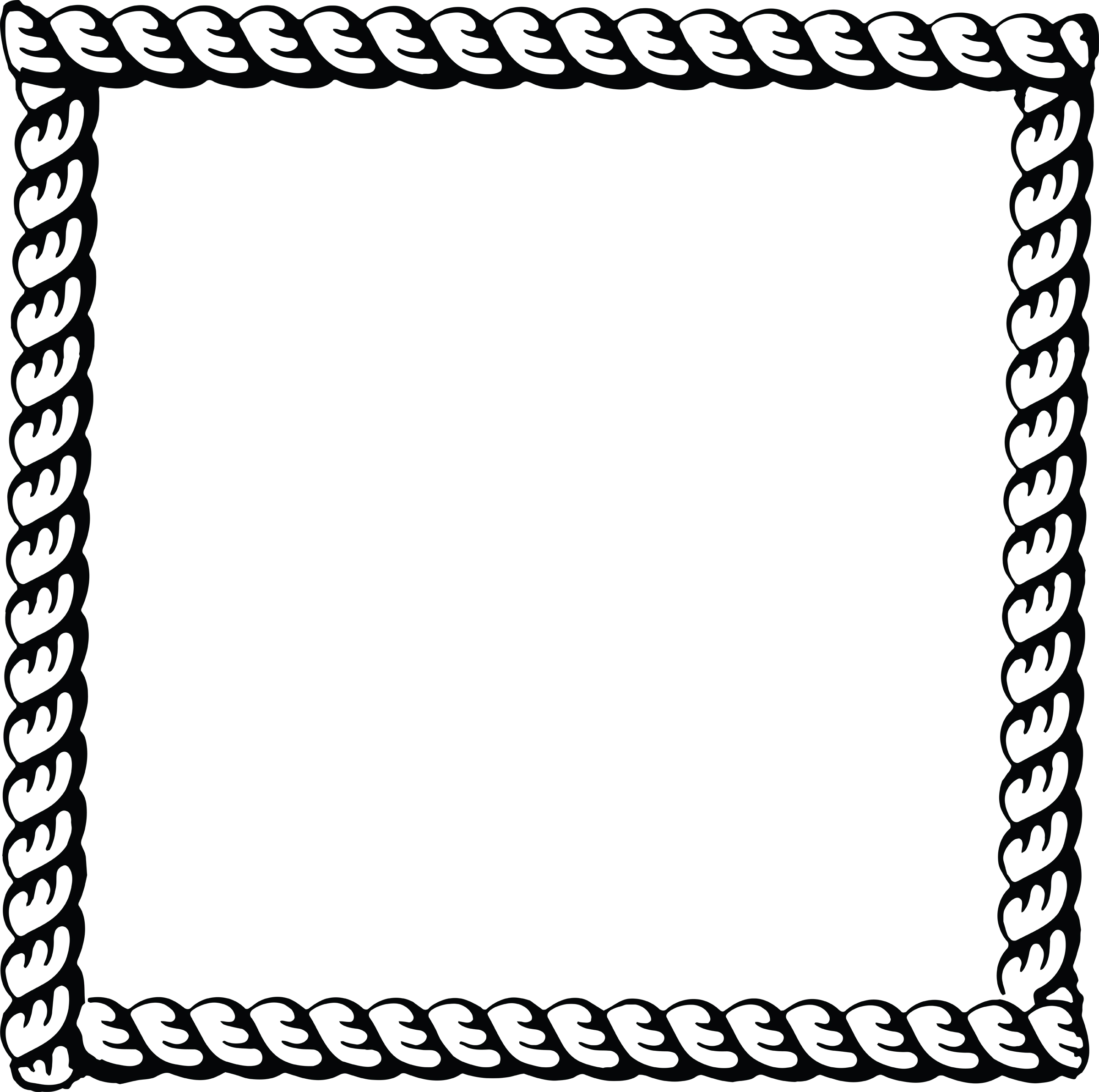 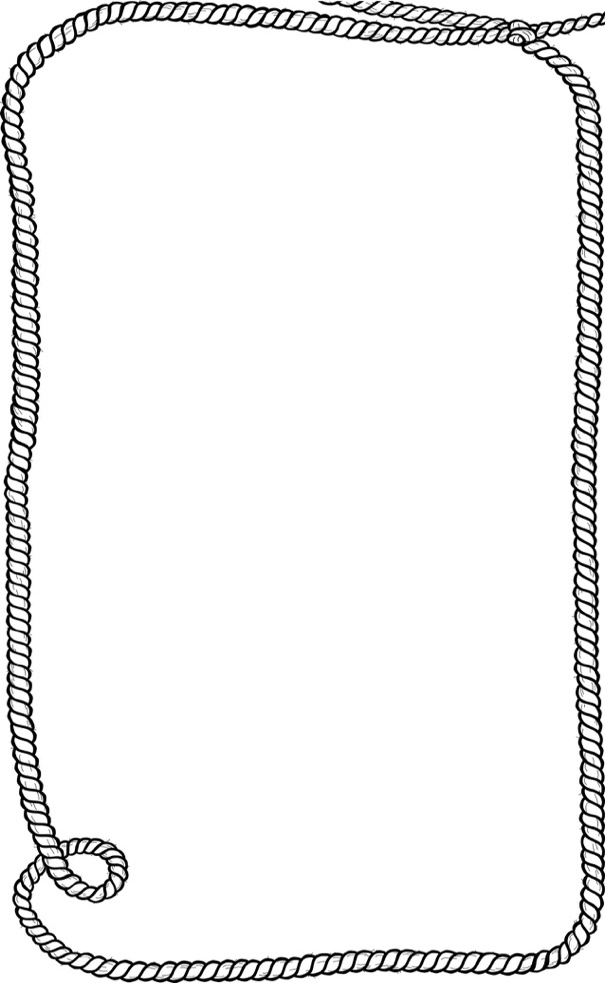 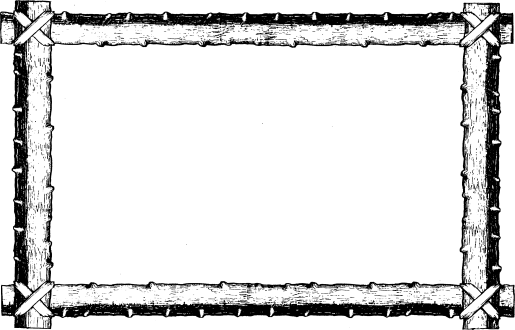 Cub Scout Information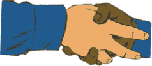 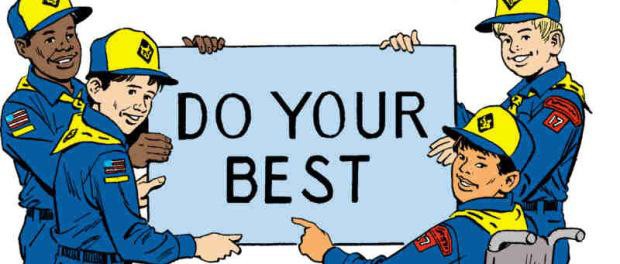 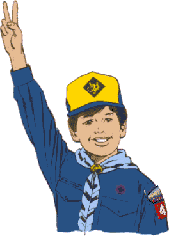 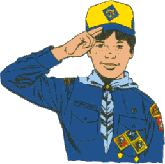 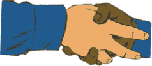 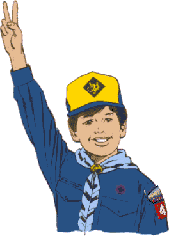 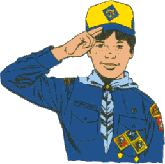 Resource: What are the Scout Oath and Scout Law?Source: www.scouting.org/discover/faq/question10Scout Oath
On my honor I will do my best to do my duty to God and my country and to obey the Scout Law; to help other people at all times; to keep myself physically strong, mentally awake, and morally straight.Scout LawThe Scout Law has 12 points. Each is a goal for every Scout. A Scout tries to live up to the Law every day. It is not always easy to do, but a Scout always tries.A Scout is:TRUSTWORTHY. Tell the truth and keep promises. People can depend on you.LOYAL. Show that you care about your family, friends, Scout leaders, school, and country.HELPFUL. Volunteer to help others without expecting a reward.FRIENDLY. Be a friend to everyone, even people who are very different from you.COURTEOUS. Be polite to everyone and always use good manners.KIND. Treat others as you want to be treated. Never harm or kill any living thing without good reason.OBEDIENT. Follow the rules of your family, school, and pack. Obey the laws of your community and country.CHEERFUL. Look for the bright side of life. Cheerfully do tasks that come your way. Try to help others be happy.THRIFTY. Work to pay your own way. Try not to be wasteful. Use time, food, supplies, and natural resources wisely.BRAVE. Face difficult situations even when you feel afraid. Do what you think is right despite what others might be doing or saying.CLEAN. Keep your body and mind fit. Help keep your home and community clean.REVERENT. Be reverent toward God. Be faithful in your religious duties. Respect the beliefs of others.Supplemental ActivitiesUse the supplemental activities as a gathering activity or to send home to help Scouts learn about Cub Scouts.We will be adding more activities with the goal of being able to send one activity home each month.Game Boardone copy per Scoutone coin per Scout (heads = move 1 space; tails = move 2 spaces)game pieces (e.g., buttons)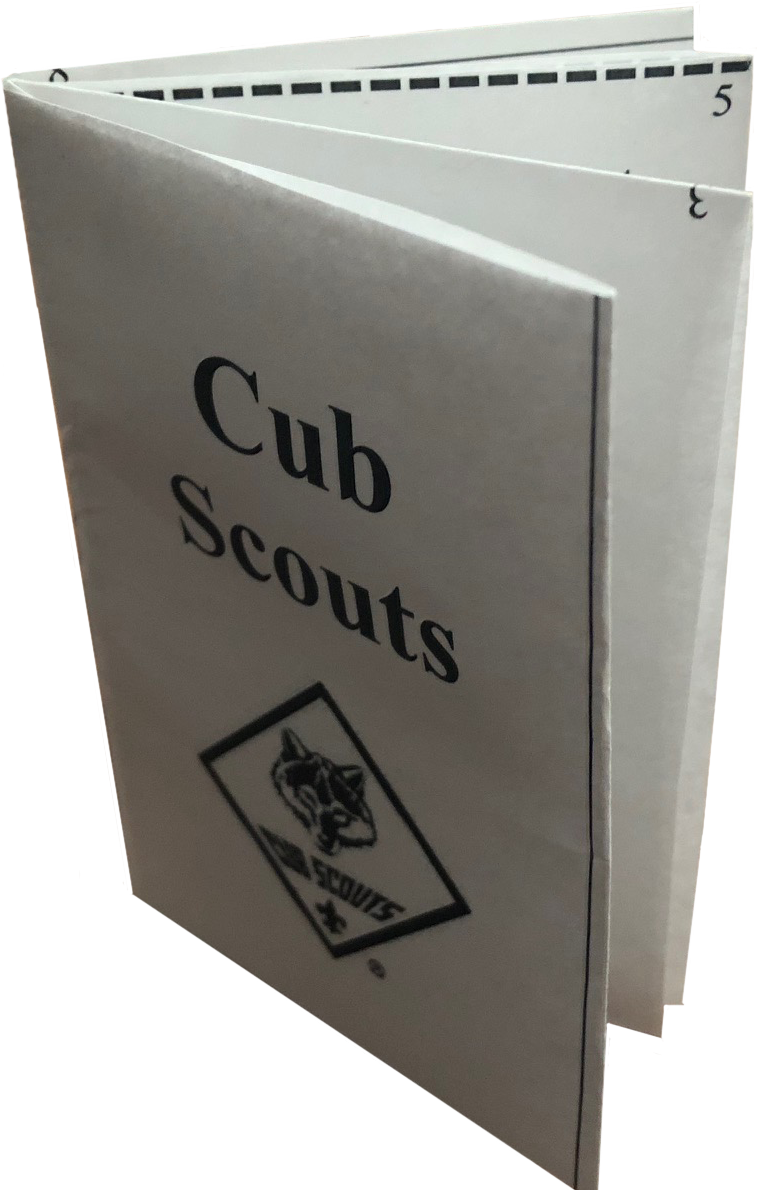 Bookone copy per Scoutone copy of instructions for leaderscissorssample book already madeCubeone copy per Scoutscissorsglue stickssample cube already madeCub Scout Book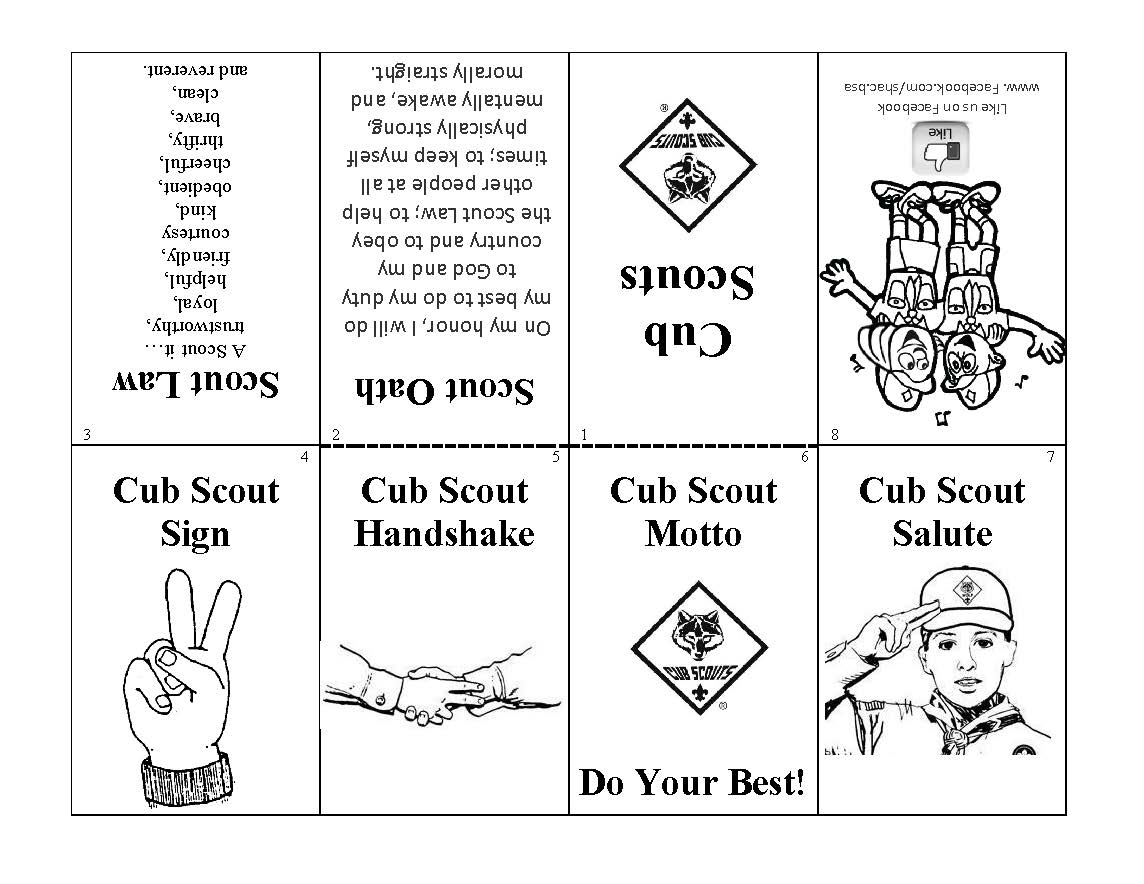 Cut out the border (outside lines)Fold along every  lineFold in half (top to bottom)Cut dotted line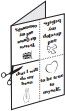 Open out push center cut apart in diamond, and refold the other way and form into a book.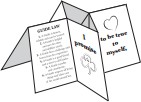 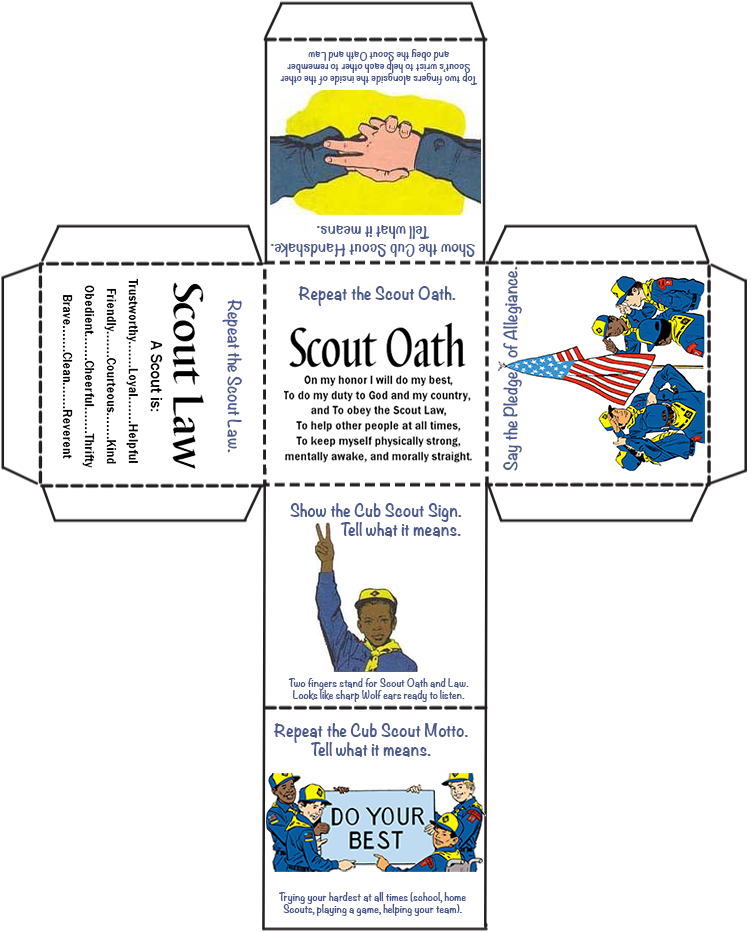 Ideas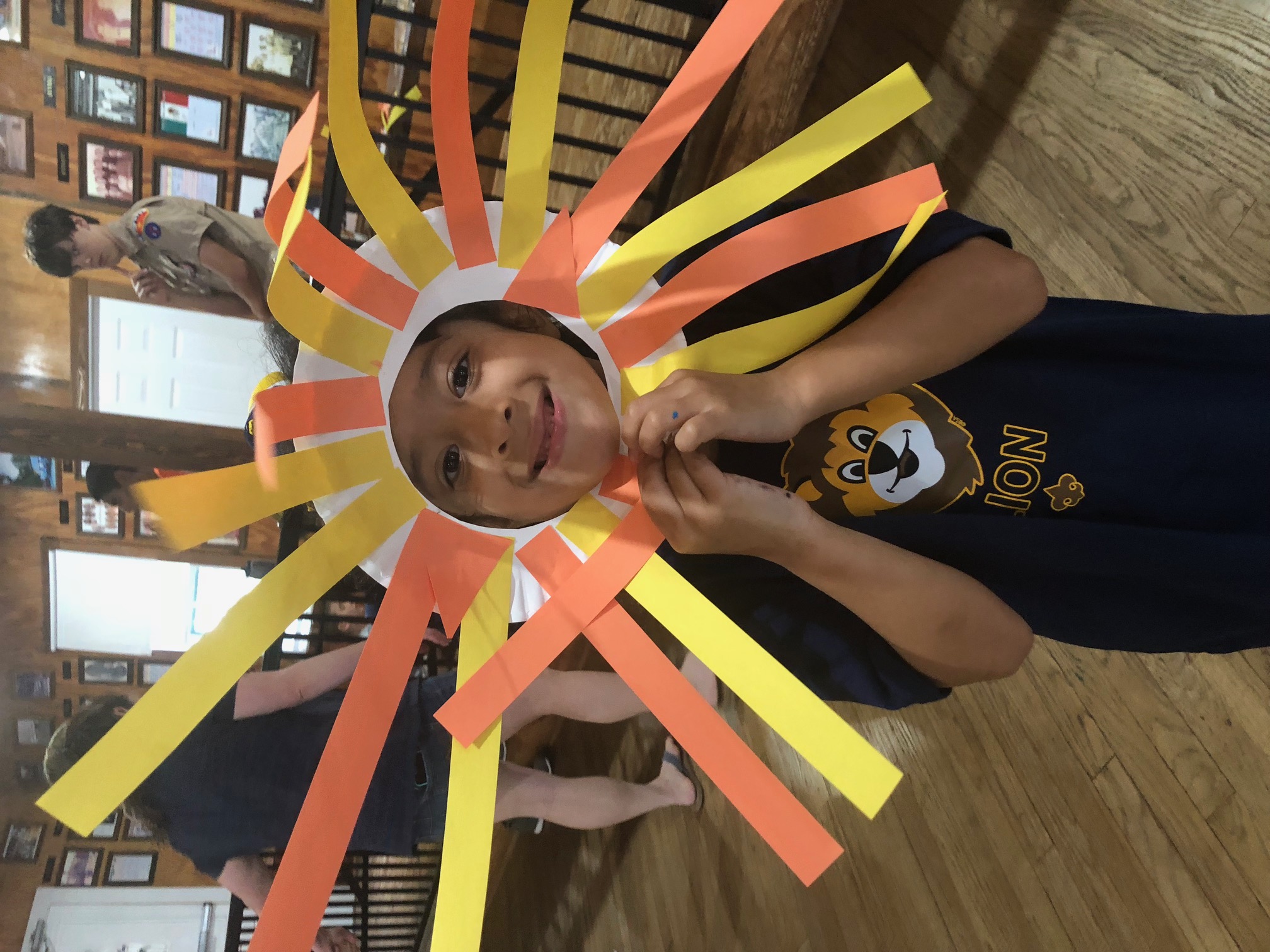 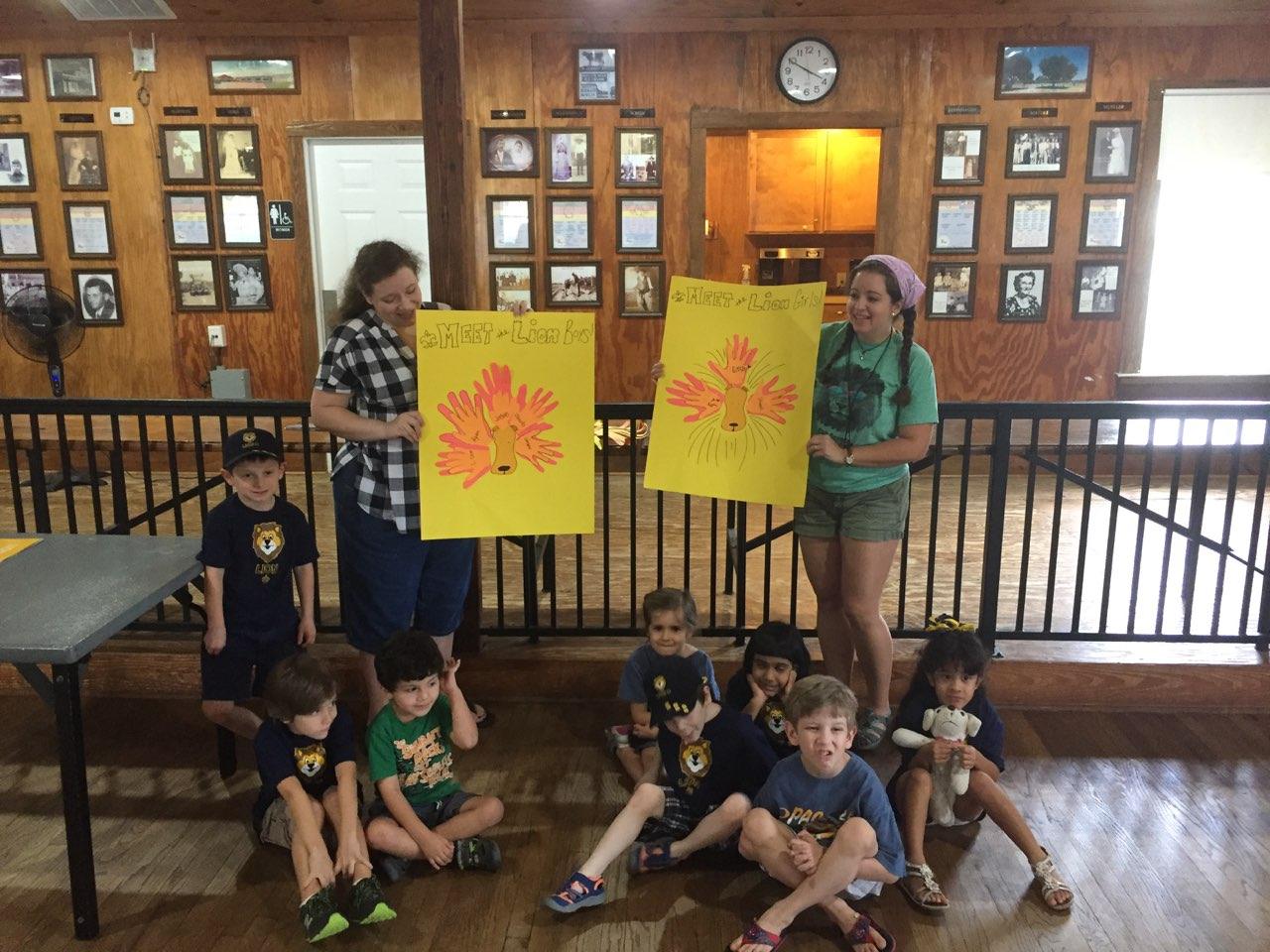 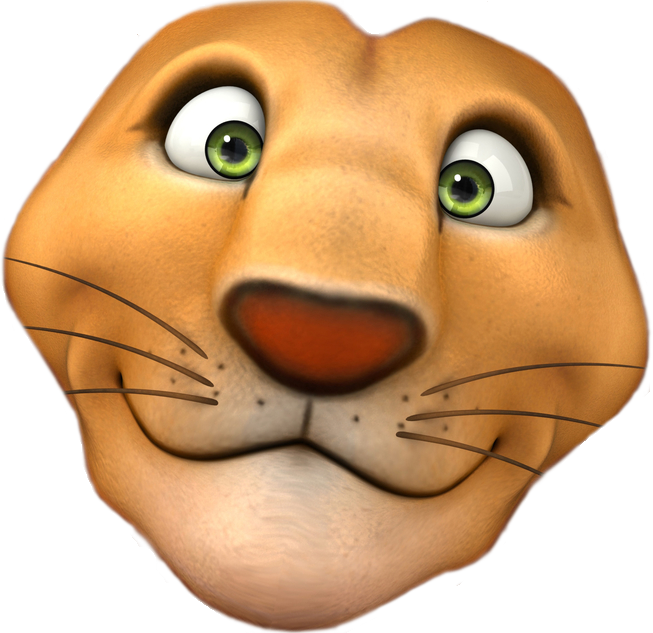 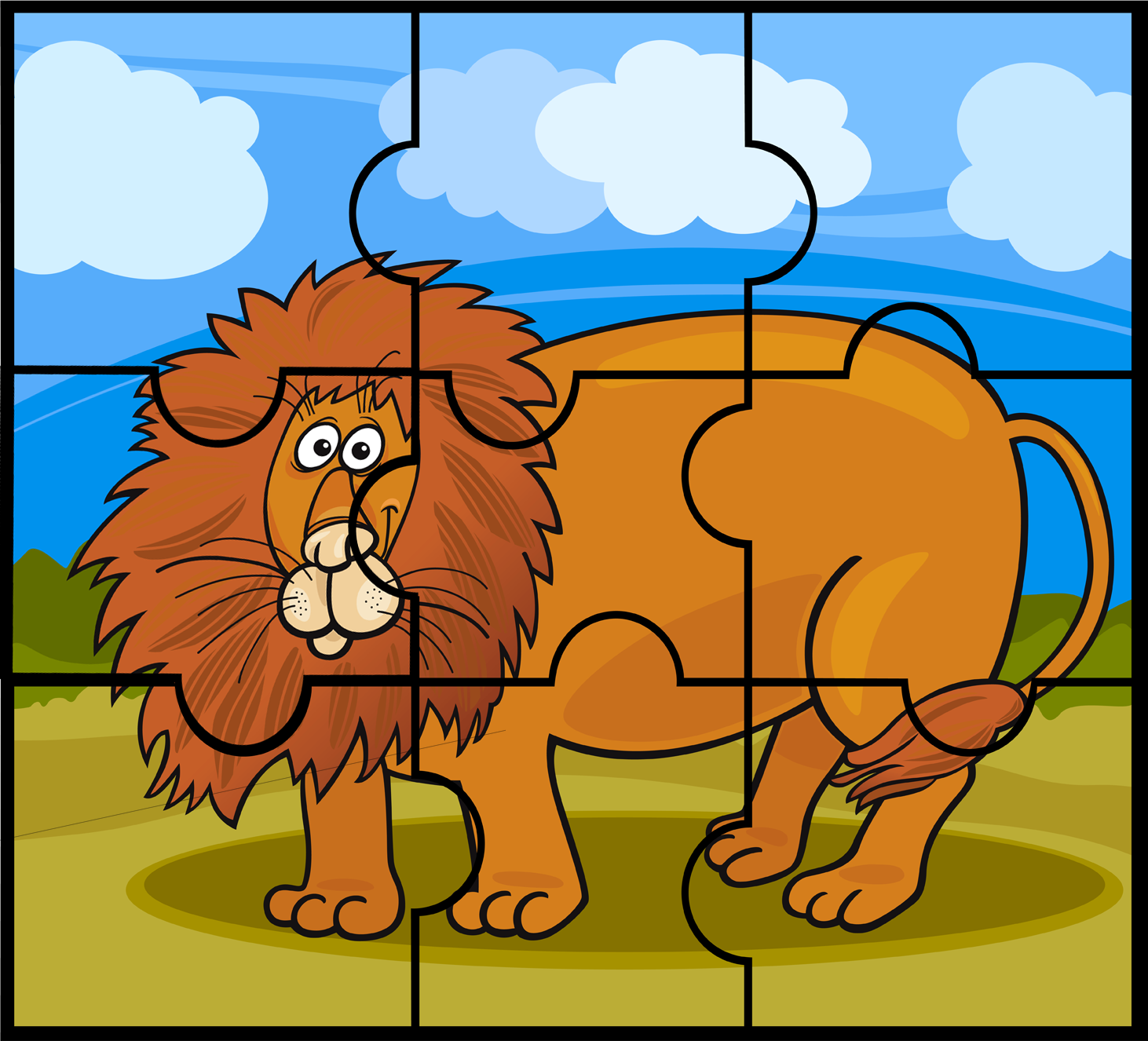 Parent and Leader Guidebook: pages 28-31
Lion Adventure Book: page 5Show the Cub Scout sign. Tell what it means.Repeat the Cub Scout motto. Tell what it means.Show the Cub Scout salute. Tell what it means.Show teamwork and good sportsmanship by playing a game with your den.Participate in an outing.Parent and Leader Guidebook: pages 28-31
Lion Adventure Book: page 5Show the Cub Scout sign. Tell what it means.Repeat the Cub Scout motto. Tell what it means.Show the Cub Scout salute. Tell what it means.Show teamwork and good sportsmanship by playing a game with your den.Participate in an outing.